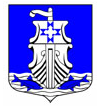 Администрациямуниципального образования«Усть-Лужское сельское поселение»Кингисеппского муниципального районаЛенинградской областиПОСТАНОВЛЕНИЕот 30 августа 2022 года № 274Об утверждении Положения о межведомственной комиссии по переводу жилого помещения в нежилое помещение и нежилого помещения в жилое помещение на территории муниципального образования «Усть-Лужское сельское поселение» Кингисеппского муниципального района Ленинградской области В соответствии с Жилищным кодексом Российской Федерации, Федеральным законом от 06.10.2003 № 131-ФЗ «Об общих принципах организации местного самоуправления в Российской Федерации», постановлением Правительства Российской Федерации от 10.08.2005 № 502 «Об утверждении формы уведомления о переводе (отказе в переводе) жилого (нежилого) помещения в нежилое (жилое) помещение», администрация муниципального образования «Усть-Лужское сельское поселение» Кингисеппского муниципального района Ленинградской областиПОСТАНОВЛЯЕТ:Утвердить Положение о межведомственной комиссии по переводу жилого помещения в нежилое помещение и нежилого помещения в жилое помещение на территории муниципального образования «Усть-Лужское сельское поселение» Кингисеппского муниципального района Ленинградской области (Приложение № 1).Создать межведомственную комиссию по переводу жилого помещения в нежилое помещение и нежилого помещения в жилое помещение на территории муниципального образования «Усть-Лужское сельское поселение» Кингисеппского муниципального района Ленинградской области и утвердить состав межведомственной комиссии по переводу жилого помещения в нежилое помещение и нежилого помещения в жилое помещение на территории муниципального образования «Усть-Лужское сельское поселение» Кингисеппского муниципального района Ленинградской области (Приложение № 2).Признать утратившим силу постановление главы администрации от 19 января 2021 года № 14 «Об утверждении Положения о межведомственной комиссии по переводу жилого помещения в нежилое помещение и нежилого помещения в жилое помещение».Настоящее постановление вступает в силу со дня его официального опубликования (обнародования).Настоящее постановление подлежит официальному опубликованию, размещению на официальном сайте МО «Усть-Лужское сельское поселение», а также в сетевом издании «Ленинградское областное информационное агентство /ЛЕНОБЛИНФОРМ/».Контроль за выполнением настоящего постановления оставляю за собой.Глава администрации МО «Усть-Лужское сельское поселение»                                                              П.И. КазарянИсп. Будуштяну Ю.В.тел. 8 (81375) 61-440